Publicado en Madrid el 22/03/2018 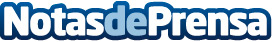 IMF Business School asegura que "hay dos brechas: la digital y la de género"En España, 3 de cada 4 alumnos en carreras universitarias técnicas son hombres, según datos del Ministerio de Educación. IMF Business School ha celebrado esta mañana una mesa debate para analizar en profundidad el papel de la mujer en las profesiones STEM de la mano de reputadas expertas en los ámbitos de la educación, la dirección y la tecnología
Datos de contacto:Redacción695604946Nota de prensa publicada en: https://www.notasdeprensa.es/imf-business-school-asegura-que-hay-dos Categorias: Nacional Educación Sociedad Madrid E-Commerce Recursos humanos http://www.notasdeprensa.es